ФЕДЕРАЛЬНАЯ СЛУЖБА ПО НАДЗОРУ В СФЕРЕ ЗАЩИТЫ ПРАВ ПОТРЕБИТЕЛЕЙИ БЛАГОПОЛУЧИЯ ЧЕЛОВЕКАУПРАВЛЕНИЕ ФЕДЕРАЛЬНОЙ СЛУЖБЫ ПОЧЕЛОВЕКА ПО РЕСПУБЛИКЕ МАРИЙ ЭЛ
(УПРАВЛЕНИЕ РОСПОТРЕБНАДЗОРАНАДЗОРУ В СФЕРЕ ЗАЩИТЫ ПРАВ
ПОТРЕБИТЕЛЕЙ И БЛАГОПОЛУЧИЯПО РЕСПУБЛИКЕ МАРИЙ ЭЛ)Начальникамгородских и районных отделов
образования
Республики Марий Элул. Машиностроителей, д, 121, г, Йошкар-Ола, 424007Тел.(8362) 68-19-97, факс; (8362) 68-19-30
E-mail: sanepid@ 12, rospctrebnad20r.ru
http: //12. го spo Lreb n adzor, ru.ОКПО 76860627 ОГРН 1051200013820
ИНН/КПП 1215101152/121501001О проведении мероприятий в рамках ЕНИ-2022 г.Управление Роспотребнадзора по Республике Марий Эл (далее - Управление) сообщает, что с 24.03.2022 по 30.04.2022 планируется проведение Единой недели иммунизации в Российской Федерации (ЕНИ- 2022).В рамках проведения ЕНИ-2022 и во исполнение письма Федеральной службы по надзору в сфере защиты прав потребителей и благополучия человека от 11.04.2022 г. № 77-21-09ФЦ-2614-2022 г, Управлением разработан проект плана мероприятий по проведению ЕНИ на территории Республики Марий Эл, который направлен для согласования в адрес Министерства образования и науки Республики Марий Эл, куда Вы можете направить свои предложения.Одновременно информируем, что в рамках ЕНИ-2022 Управлением организована работа «горячей линии» по вопросам вакцинопрофилактике в период с 18.04.2022 г. - 29.04.2022 г.Чтобы получить ответы на интересующие вопросы граждане могут позвонить на «горячую линию»:Единого телефона Консультационного центра Роспотребнадзора: 8 800 555 49 43;Интернет-ресурсы;Управления Роспотребнадзора по Республике Марий Эл по телефонам: 8-800-707-61-77, 68-19-57, 68-19-56 - с 10 час. 00 мин. до 17 час. 00 мин., перерыв с 12 час. 00 мин. до 12 час. 45 мин.Кроме того, жители районов могут обратиться:в	территориальный	отдел	Управления	Роспотребнадзора	поРеспублике Марий Эл в Волжском районе по телефону: 8-83631-6-00-88 с 10 час. 00 мин. до 17 час. 00 мин., перерыв с 12 час. 00 мин. до 12 час. 45 мин.;в	территориальный	отдел	Управления	Роспотребнадзора	поРеспублике Марий Эл в Советском районе по телефону: 8-83638-9-48-14 с 10 час. 00 мин. до 17 час. 00 мин., перерыв с 12 час. 00 мин. до 12 час. 45 мин.;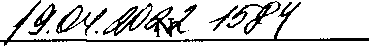 HaNот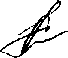 в	территориальный	отдел	Управления	Роспотребнадзора	поРеспублике Марий Эл в Сернурском районе по телефону: 8-83633-9-87-81 с 10 час. 00 мин. до 17 час. 00 мин., перерыв с 12 час. 00 мин. до 12 час. 45мин.;в	территориальный	отдел	Управления	Роспотребнадзора	поРеспублике Марий Эл в Горномарийском районе по телефону: 8-83632-7-41- 15 с 10 час. 00 мин. до 17 час. 00 мин., перерыв с 12 час. 00 мин. до 12 час. 45 мин.Учитывая актуальность проблемы иммунопрофилактики и в соответствии с п. 8 ст. 51 Федерального закона от 30 марта 1999 г. № 52-ФЗ «О санитарно-эпидемиологическом благополучии населения» вношу предложение:	о размещении данной информации на своих сайтахС уважением, руководитель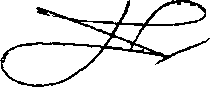 С.И. БулатоваЖильцова И.А. 68-19-07